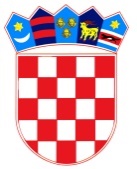 REPUBLIKA HRVATSKA – GRAD ZAGREB         Osnovna škola Josipa Račića           Zagreb, Srednjaci 30KLASA: 007-04/22-02/02
UR.BROJ: 251-191-22-03Zagreb, 09. ožujka 2022.ZAKLJUČCI 12. SJEDNICE ŠKOLSKOG ODBORA OSNOVNE ŠKOLE JOSIPA RAČIĆAAd. 1. Zapisnik 11. sjednice jednoglasno je usvojen bez primjedbiAd. 2. Članovi Školskog odbora jednoglasno su usvojili financijsko izvješće za 2021. godinuAd.3.  Članovi Školskog odbora jednoglasno su donijeli Odluku o korištenju financijskih sredstava ostvarenih iz vlastitih prihoda Ad.4. Članovi Školskog odbora jednoglasno su dali prethodnu suglasnost za zasnivanje radnog odnosa na radnom mjestu učiteljice razredne nastave u produženom boravku sa Mateom Klubičkom – određeno, puno radno vrijemeAd.5. Konstruktivna rasprava o stanju u školi i školstvu općenito ZAPISNIČAR	                 ZAMJENIK PREDSJEDNICE ŠKOLSKOG ODBORA                  Matej Martić                                                       Mario Crkvenac